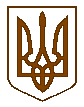 СЛАВУТСЬКА    МІСЬКА    РАДАХМЕЛЬНИЦЬКОЇ    ОБЛАСТІР І Ш Е Н Н Я10 сесії міської ради  VІІІ скликанняПро розгляд заяви  ФОП ДЗЮМАК  Д.С. щодо надання дозволу на виготовлення проекту землеустроющодо відведення земельної ділянки з подальшою передачеюна умовах особистого строкового сервітутуРозглянувши заяву ФОП ДЗЮМАК  Д.С. щодо надання дозволу на виготовлення проекту землеустрою щодо відведення земельної ділянки з подальшою передачею на умовах особистого строкового сервітуту на земельну ділянку за цільовим призначенням для будівництва та обслуговування будівель торгівлі, для розміщення тимчасової споруди по вул. Здоров’я в м. Славута, враховуючи висновок управління  містобудування та архітектури виконавчого комітету Славутської міської ради від 06.09.2021 року №10-10/57, керуючись ст.ст. 12, 98, п. «в» ст. 99, 100, 122, 1241 Земельного кодексу України, ст.401 Цивільного кодексу України,  п.34 ч.1 ст.26 Закону України «Про місцеве самоврядування в Україні», ст. 50 Закону України «Про землеустрій», Генеральним планом міста Славута, затвердженим рішенням Славутської міської ради від 29.08.2008 року  №3-22/2008, Планом зонування міста Славути, затвердженим рішенням Славутської міської ради від 05.04.2013 року №28-11/2013, міська рада ВИРІШИЛА:1.Надати дозвіл ФОП ДЗЮМАК Діані Сергіївні на виготовлення проекту землеустрою щодо відведення земельної ділянки площею до 30 кв.м по вул. Здоров’я в м. Славута, цільове призначення для будівництва та обслуговування будівель торгівлі з подальшою передачею на умовах особистого строкового сервітуту для розміщення тимчасової споруди для здійснення підприємницької діяльності.2.ФОП ДЗЮМАК Д.С. звернутися до юридичних або фізичних осіб-підприємців, що мають право на виготовлення документації із землеустрою, розроблену документацію подати на затвердження до Славутської міської ради в порядку, визначеному законодавством.3.Контроль за виконанням даного рішення покласти на постійну комісію з питань регулювання земельних відносин, комунального майна та адміністративно - територіального устрою (Віктора ГАРБАРУКА), а організацію виконання  – на заступника міського голови з питань діяльності виконавчих органів ради Людмилу КАЛЮЖНЮК.            Міський голова                            	  		                Василь СИДОРСекретар міської ради                                                     Світлана ФЕДОРЧУК Перший заступник міського голови з питаньдіяльності виконавчих органів                                      Сергій МИКУЛЬСЬКИЙНачальник відділу з питань регулювання земельних відносин                                  Олександр РИБІЦЬКИЙ Начальник юридичного відділу                	 		 Тетяна СУКОВАНачальник управління  містобудуваннята архітектури, головний архітектор                               Віктор ГЕДЗЮКГоловний спеціаліст - юрист з питань роботи ради юридичного відділу, уповноважена особа з питань запобігання та виявлення корупції у депутатському корпусі Славутської міської ради 			                      Анна КЕДРУН 01 жовтня 2021р.Славута№ 37-10/2021